Press Release (01/2016) 	  	  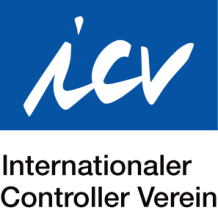 ___________________________________________________________________Carmen Zillmer is new Managing Director of the International Controller Association (ICV) After 26 years Conrad Günther leaves on his own requestMunich, January 12, 2016 - Carmen Zillmer (Dipl.-Ing. FH) since January 1 is Managing Director of the International Controller Association (ICV). She has been employed at the ICV Office since 2008 and since 2013 she was the Office Manager. She succeeds Conrad Günther who follows now a new career path at his own request.  Carmen Zillmer succeeds RA Conrad Günther (55) as ICV Managing Director as planned.  ICV. Conrad Günther managed the ICV work for more than 26 years and now he follows a new career path at his own request. As the ICV Board asked, Günther will be responsible for some tasks in the fast growing international Association – he accepted them as honorary work.  "We’re looking forward to working with our new Managing Director Carmen Zillmer and wish her much success," explains ICV Chairman Siegfried Gänßlen. "As our colleague for many years and Head of the ICV Office, she has very good knowledge about people and processes in the Association. With professional as well as empathetic work she has established well in our structures". Since January 1, 2016, Carmen Zillmer is also managing Board Member of the ICV.Gänßlen adds: "For many years, Conrad Günther did an excellent job as Managing Director of our Association and as a Board Member. The Board fulfilled his request to release him from this position with heavy heart. We warmly thank Conrad Günther – he significantly helped shape our organization and made a great contribution to the ICV! The Board is very happy that he will stay with us honorary.”Carmen Zillmer graduated from engineering studies at the University of Albstadt-Sigmaringen in the area of textile / clothing in the field of product management with focus on business administration, marketing, foreign trade and planning / control. After studies she worked in Escada AG in Munich in international purchasing departments. Eight years later she became Executive Assistant at SEICOM GmbH in Munich - an international IT distributor. Again, after eight years she began working in the Office of the International Controller Association (ICV). Her tasks included e.g. the annual organization of the Munich Controller Congress, the largest European controlling symposium of the ICV.The International Controller Association (ICV) has in Germany, Austria, Switzerland, Poland and 12 other countries in Central and Eastern Europe around 6,500 in practical Controlling active members. The key objective of ICV controlling philosophy is reaching permanent economic success. With its honorary chairman Dr. Albrecht Deyhle the association, founded in 1975 has shaped the Controlling in German speaking countries placed and influenced. The ICV merges controllers, CFOs, managers and scientists and  it is strictly oriented its members’ benefit. Experience, communication and being focused  on future-oriented trends are foundations of ICV. ICV combines practical experience with the latest research results and prepares its knowledge for practical implementation. The ICV is makes personal contribution to the success of its members and to the sustainable performance of companies. Siegfried Gänßlen is the chairman of ICV, CEO of Hansgrohe SE, Schiltach, Vice-Chairman of ICV is Prof. Dr. Heimo Losbichler, FH Steyr.For more information:H.-P. Sander, Presse ICV, EASTWESTCOM, Lachen-Birkenallee 16, D-86911 Diessen am Ammersee, Tel. +49-(0)8807-94 90 94, presse@icv-controlling.com ICV Office, Münchner Str. 8, D-82237 Wörthsee, Tel. +49-(0)8153-88 974-20www.icv-controlling.com